Alpha Delta Newsletter - - November & December, 2020                       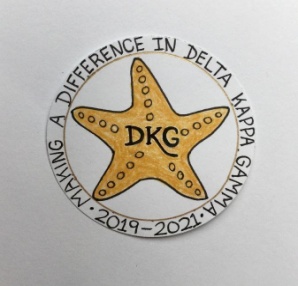 Illinois State Organization, ALPHA DELTA CHAPTER   # 28 Cook County, Illinois      Mission:  The Delta Kappa Gamma Society International promotes professional and personal growth of women educators and excellence in education.Vision:  Leading Women Educators Impacting Education WorldwideChapter Theme:  Sharing our choices for actionChapter Focus:   Making a regional and global differenceDear Alpha Delta Chapter Members,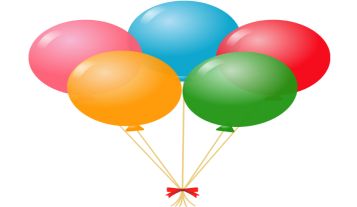 Happy Birthday Greetings November- 4 Joanne Kiewicz 7 Brenda Harris, Peggy Jackson-Edwards December – 10 Ellie Sotirova, 24 Liane Troy,  31 Beverly BennettChapter Membership RequestIf you are a chapter with members  who have non-traditional positions, please send Linda Adcock vp2.dkgil@gmail.com your chapter’s name and the non-traditional jobs your members hold.  The membership committee is planning a Zoom informational presentation on alternative membership recruitment sources. M. Josephine O’Neil Award Silent Auction on FacebookA Virtual Art Mart is going on now.  Some beautiful items have been donated.  To participate, go to DKG-ILSOWIACAR and you will see the items that are up for auction.  Click  on the link.  Then underneath, click on discussion, and then scroll down to “Let the Bidding Begin.”  This will fund the M. Josephine O’Neil Award that will be given at the convention in the spring.  On a sad note- One of our dear 45 year chapter members, Roberta Sue Metz, passed away on October 2, 2020.  Her obituary was in the Tribune.  Check the chapter website and see her in the “Showcasing Our Members” section.  You can send a sympathy card to her godson John Metz11N641 Muirhead Rd.Elgin, Il. 60124-8225Yearbook change Dr. Barbara Martin has a new email address.  It is mbarbara628@yahoo.comPlease notify Luba if any changes need to be made in our chapter yearbook.The  dates for our Zoom meetings are as follows:-Thursday, November 19, 2020 at 7 p.m. We are having a Professional Organizer program with two other chapters via Zoom.  Our Chapter Business Meeting will be on Saturday, November 21, 2020 at 10:00 a.m.-Saturday, November 21, 2020 at 10:00 a.m. - Chapter Meeting only-Saturday, December 12, 2020 at 10:00 a.m. Program - The Olive Oil Bin will provide members various uses of olive oil and vinegar techniques in the kitchen with a Chapter Meeting to follow immediately.-Saturday, January 23, 2021 at 10:00 a.m.  Chapter Meeting.  Our program will be a Powerpoint Necrology for Marie Feltus, Roberta Sue Metz, Dr. Kyle Wade and Diane Zmaczynski-Saturday, March 6, 2021 - CCCC Wilmette Country Club via Zoom-Saturday, May 8, 2021 at 10:00 a.m. - Chapter Meeting followed by a program of Multiculturalism Views from Home and School  presented by chapter members Ruth Ortigazo and Ewa Shimasaki.*Illinois Resources Zoom sessionsnuchapterdkg@weebly.comDKG Facebook DKG-Illinois key women educators Women in the Arts FacebookDKG-ILSOWIACARYouTube ChannelDelta Kappa Gamma, Illinois, key women educatorsStarting Sunday, November 1, 2020 you can sign up for the following Challenges: November Challenge: Writing Have you ever considered writing?  Write your memoir, a novel or a poem.  Work together with us to set up your goals for completing your writing.  Pledge to write a little each day.  Contact President Bev to sign up at pres.lambda.ilstate@gmail.com.Monday, November 2, 2020 7:00 pm Zoom writing session:  Let’s Get Started Writing: A Step by Step Method with Bev JohnsOur chapter member Kim Milinowski will be presenting Tips and Tricks of Zoom on Saturday,  November 7 at 2:00 p.m.**Did you know that our Alpha Delta chapter was organized on November 8, 1941?December Challenge: Tis’ the Season to GiveSend a small gift to someone in need. Perhaps some little care package to a teacher or chapter member who cannot be out and about.  Contact President Bev to sign up at pres.lambda.il.state@gmail.comJanuary Challenge: LiteracySpend 30-60 minutes each day reading or listening to an audio book.Contact President Bev to sign up at pres.lambda.il.state@gmail.com*We hope you have visited the chapter website at www.alphadelta-il.weebly.com and we encourage you to tell your friends all about us!  Please contact Pat Gaines so that she can write up a Showcasing Our Member profile on you if you are not showcased on our chapter website as yet. *For All Shoppers – DKG receives a small donation from Amazon when we shop through smile.amazon.com.  0.5% of your purchase will be donated to DKG Supporting Corporation which supports many of our DKG funds.  To start your AmazonSmile account, go to dkg.org and click on About Us>How To Become A Member>Discounts.  Then, select DKG Supporting Corporation as your charity.  HAPPY SHOPPING!*Luba Johnson will help our chapter convert our records to an electronic format.  If you have minutes that you took for any meeting, please email them to Luba as a word document.  She will then put them on a flashdrive.  We appreciate Luba’s abilities to get us started on such a  huge project. *Do you have unused gift cards to Walmart, Sam’s Club or Target to spare?  If so, send them to Hugs for Our Soldiers (HugsForOurSoldiers.org)! The non-profit organization will use them to buy items for the care packages they ship to troops deployed overseas.  Mail cards to P.O. Box 532, Vonore, TN 37885 “There are far greater things ahead than any we leave behind”  - C.S. Lewis  We hope everyone continues using healthy practices to stay safe and well. Wishing good health and safety to you and your family!Cindy Roder and Donna Soukup, Co- Presidents